РОССИЙСКАЯ ФЕДЕРАЦИЯГУБЕРНАТОР КОСТРОМСКОЙ ОБЛАСТИПОСТАНОВЛЕНИЕот 24 июля 2006 г. N 548О РЕАЛИЗАЦИИ ПОДПРОЕКТА "ГОСУДАРСТВЕННАЯ ПОДДЕРЖКАТАЛАНТЛИВОЙ МОЛОДЕЖИ" ПНП "ОБРАЗОВАНИЕ" НА ТЕРРИТОРИИКОСТРОМСКОЙ ОБЛАСТИВ целях реализации подпроекта "Государственная поддержка талантливой молодежи" ПНП "Образование" на территории Костромской области, руководствуясь Указом Президента Российской Федерации от 6 апреля 2006 г. N 325 "О мерах государственной поддержки талантливой молодежи", Постановлением Правительства Российской Федерации от 27 мая 2006 г. N 311 "О премиях для "поддержки талантливой молодежи", постановляю:(в ред. постановления губернатора Костромской области от 26.01.2012 N 19)1. Определить комитет по делам молодежи Костромской области уполномоченным органом, осуществляющим координацию работ по выдвижению кандидатов на присуждение премий для поддержки талантливой молодежи.(в ред. постановлений губернатора Костромской области от 26.01.2012 N 19, от 19.10.2012 N 219, от 22.09.2016 N 199)2. Создать:(в ред. постановления губернатора Костромской области от 19.10.2012 N 219)1) региональную конкурсную комиссию для организационно-технического обеспечения работ по выдвижению кандидатов от Костромской области на присуждение премий для поддержки талантливой молодежи (далее - Конкурсная комиссия) и утвердить ее состав согласно приложению N 2 к настоящему постановлению;2) общественный экспертный совет для проведения экспертизы документов и отбора кандидатов на присуждение премий для поддержки талантливой молодежи и утвердить его состав согласно приложению N 3 к настоящему постановлению.(пп. 2 в ред. постановления губернатора Костромской области от 26.01.2012 N 19)3. Конкурсной комиссии ежегодно формировать перечень региональных и межрегиональных олимпиад и иных конкурсных мероприятий, по итогам которых осуществляется выдвижение кандидатов на присуждение премий для поддержки талантливой молодежи.4. Комитету по делам молодежи Костромской области ежегодно представлять на утверждение губернатору Костромской области перечень региональных и межрегиональных олимпиад и иных конкурсных мероприятий, по итогам которых осуществляется выдвижение кандидатов на присуждение премий для поддержки талантливой молодежи.(в ред. постановлений губернатора Костромской области от 26.01.2012 N 19, от 19.10.2012 N 219, от 05.09.2014 N 171, от 22.09.2016 N 199, от 30.12.2022 N 286)5. Утвердить прилагаемое положение о порядке отбора кандидатов на присуждение премий для поддержки талантливой молодежи Костромской области.6. Рекомендовать главам муниципальных образований Костромской области организовать проведение муниципальных этапов конкурсных мероприятий по поддержке талантливой молодежи Костромской области.7. Департаменту информационной политики, анализа и развития коммуникационных ресурсов Костромской области обеспечить освещение хода реализации подпроекта "Государственная поддержка талантливой молодежи" на территории Костромской области в средствах массовой информации.(в ред. постановлений губернатора Костромской области от 26.01.2012 N 19, от 30.12.2022 N 286)8. Контроль за выполнением настоящего постановления возложить на заместителя губернатора Костромской области, координирующего работу по вопросам реализации государственной и выработке региональной молодежной политики.(в ред. постановления губернатора Костромской области от 26.01.2012 N 19)9. Настоящее постановление вступает в силу со дня официального опубликования.ГубернаторКостромской областиВ.А.ШЕРШУНОВПриложение N 1УтвержденопостановлениемгубернатораКостромской областиот 24 июля 2006 г. N 548ПОЛОЖЕНИЕО ПОРЯДКЕ ОТБОРА КАНДИДАТОВ НА ПРИСУЖДЕНИЕ ПРЕМИЙДЛЯ ПОДДЕРЖКИ ТАЛАНТЛИВОЙ МОЛОДЕЖИ КОСТРОМСКОЙ ОБЛАСТИ1. Общие положения1.1. Положение о порядке отбора кандидатов на присуждение премий для поддержки талантливой молодежи Костромской области разработано в соответствии с Указом Президента Российской Федерации от 6 апреля 2006 г. N 325 "О мерах государственной поддержки талантливой молодежи", Постановлением Правительства Российской Федерации от 27 мая 2006 г. N 311 "О премиях для поддержки талантливой молодежи", Приказом Министерства образования и науки Российской Федерации от 28 февраля 2008 года N 74 "Об утверждении Правил присуждения премий для поддержки талантливой молодежи и порядка выплаты указанных премий", с целью отбора и выдвижения кандидатов на присуждение премий для поддержки талантливой молодежи Костромской области (далее - Премии).(в ред. постановлений губернатора Костромской области от 26.01.2012 N 19, от 30.12.2022 N 286)1.2. Количество Премий, присуждаемых талантливой молодежи Костромской области, ежегодно устанавливается Министерством образования и науки Российской Федерации пропорционально численности граждан 14-25 лет, проживающих на территории Костромской области.2. Отбор кандидатов на присуждение Премий2.1. Отбор кандидатов на присуждение Премий осуществляется по следующим номинациям:а) социально значимая и общественная деятельность;б) научно-техническое творчество и учебно-исследовательская деятельность;в) профессиональное мастерство;г) художественное творчество;д) любительский спорт.2.2. Главным критерием отбора кандидатов для присуждения Премий является победа в региональных и межрегиональных олимпиадах и иных конкурсных мероприятиях, включенных в перечень региональных и межрегиональных олимпиад и иных конкурсных мероприятий, по итогам которых осуществляется выдвижение кандидатов на присуждение Премий, ежегодно утверждаемый губернатором Костромской области.(в ред. постановлений губернатора Костромской области от 05.09.2014 N 171, от 30.12.2022 N 286)2.3. В номинации "Социально значимая и общественная деятельность" кандидатами могут быть:лидеры или руководители общественных муниципальных, региональных, межрегиональных объединений, авторы реализованных социальных проектов, добровольцы (волонтеры), активисты ученического и студенческого самоуправления, имеющие стаж работы или опыт участия в данной деятельности не менее 2 лет.2.4. В номинации "Научно-техническое творчество и учебно-исследовательская деятельность" кандидатами могут быть:лица, проявившие себя в различных областях научно-технического творчества и учебно-исследовательской деятельности.2.5. В номинации "Профессиональное мастерство" кандидатами могут быть:рабочие, служащие, предприниматели, военнослужащие, работники правоохранительных органов, а также другие категории работающей молодежи.2.6. В номинации "Художественное творчество" кандидатами могут быть:молодые люди, проявившие себя в различных областях искусства, народно-прикладного творчества, литературы.2.7. В номинации "Любительский спорт" кандидатами могут быть:молодые спортсмены-любители, участники спортивных региональных мероприятий (спартакиад, универсиад, чемпионатов, в том числе по национальным, неолимпийским и прикладным видам спорта).3. Порядок выдвижения кандидатов на получение Премий3.1. Региональные и межрегиональные мероприятия, входящие в перечень региональных и межрегиональных олимпиад и иных конкурсных мероприятий, по итогам которых осуществляется выдвижение кандидатов на присуждение Премий (далее - Перечень) должны соответствовать следующим критериям:а) наличие утвержденного администрацией Костромской области или исполнительными органами Костромской области положения о мероприятии;(в ред. постановлений губернатора Костромской области от 26.11.2013 N 232, от 30.12.2022 N 286)б) мероприятие должно проводиться в несколько этапов - от муниципального до регионального или межрегионального;в) итоги конкурсного мероприятия должны подводиться по результатам личного (индивидуального) зачета для граждан в возрасте от 14 до 25 лет на момент проведения мероприятия;г) в конкурсных мероприятиях должно участвовать не менее 50 процентов муниципальных образований Костромской области или образовательных организаций соответствующего профиля;(пп. "г" в ред. постановления губернатора Костромской области от 05.09.2014 N 171)д) мероприятие должно проводиться организатором не менее двух лет, предшествующих текущему году.3.2. Исполнительные органы Костромской области - организаторы региональных (межрегиональных) мероприятий по представлению соответствующих экспертных советов жюри, конкурсных комиссий, судейских коллегий и иных органов, создаваемых в соответствии с положением о соответствующем мероприятии, по итогам проведения указанных мероприятий осуществляют предварительный отбор кандидатов на присуждение Премий.(в ред. постановления губернатора Костромской области от 30.12.2022 N 286)3.3. Отбор кандидатов осуществляется в соответствии с Правилами присуждения премий для поддержки талантливой молодежи и порядком выплаты указанных премий, утвержденными Приказом Министерства образования и науки Российской Федерации от 28 февраля 2008 года N 74.(в ред. постановления губернатора Костромской области от 26.01.2012 N 19)Решение об итогах конкурсного мероприятия и выдвижении кандидатов на присуждение Премий оформляется приказом организатора соответствующего мероприятия.3.4. Для участия в процедуре отбора кандидатов на присуждение Премий организаторы конкурсных мероприятий представляют в срок до 25 августа т.г. в комитет по делам молодежи Костромской области по адресу: г. Кострома, ул. Чайковского, д. 4, каб. 3:(в ред. постановлений губернатора Костромской области от 26.01.2012 N 19, от 19.10.2012 N 219, от 22.09.2016 N 199)а) копию приказа организатора конкурсного мероприятия об итогах мероприятия;б) копию протокола жюри (судейской коллегии, конкурсной комиссии, и т.п.) конкурсного мероприятия,в) копию положения о мероприятии, победитель которого выдвинут на присуждение Премии;г) копию паспорта кандидата;д) портфолио кандидата (творческие достижения - успехи в конкурсных федеральных, региональных и муниципальных мероприятиях за последние два года с соответствующими копиями приказов, протоколов, дипломов и т.д.);е) справку с места работы или учебы кандидата;ж) характеристику с места работы или учебы кандидата.Документы, представленные не в полном объеме, с замечаниями к оформлению, или поступившие по истечении установленного срока, к рассмотрению не принимаются.4. Функции Региональной конкурсной комиссии иобщественного экспертного совета4.1. Для организационно-технического обеспечения работ по выдвижению кандидатов от Костромской области на присуждение Премий создается региональная конкурсная комиссия (далее - Конкурсная комиссия).Абзац утратил силу. - Постановление губернатора Костромской области от 26.01.2012 N 19.4.2. Конкурсная комиссия осуществляет следующие функции:а) самостоятельно разрабатывает и утверждает регламент своей работы;б) принимает и регистрирует документы, представленные для отбора кандидатов на присуждение Премий;в) осуществляет предварительную экспертизу представленных документов на предмет правильности их оформления;г) осуществляет техническую и организационную подготовку заседаний общественного экспертного совета;д) разрабатывает и утверждает процедуру награждения лиц, которым присуждены Премии;е) формирует Перечень;(пп. "е" в ред. постановления губернатора Костромской области от 30.12.2022 N 286)ж) формирует список кандидатов от Костромской области, осуществляет подготовку и сбор всех необходимых документов на каждого кандидата, выдвинутого на получение Премии;з) организует работу по открытию банковских счетов в кредитных учреждениях по месту жительства (регистрации) кандидатов на присуждение Премии и проверяет все банковские реквизиты;(в ред. постановления губернатора Костромской области от 19.10.2012 N 219)и) создает апелляционный совет (группу) в случае поступления от организаций и граждан обращений, связанных с процедурой отбора кандидатов на присуждение Премии.4.3. Решения Конкурсной комиссии оформляются протоколом, подписываются всеми членами Конкурсной комиссии, принявшими участие в заседании, и утверждаются приказом комитета по делам молодежи Костромской области.(в ред. постановлений губернатора Костромской области от 26.01.2012 N 19, от 19.10.2012 N 219, от 22.09.2016 N 199)4.4. Документы, представленные на победителей конкурсных мероприятий, включенных в Перечень, подлежат оценке, которая осуществляется общественным экспертным советом (далее - Экспертный совет).4.5. В состав Экспертного совета входят представители общественных организаций, образовательных организаций, средств массовой информации и иных организаций.(в ред. постановления губернатора Костромской области от 05.09.2014 N 171)Абзац утратил силу. - Постановление губернатора Костромской области от 26.01.2012 N 19.4.6. Экспертный совет осуществляет следующие функции:а) самостоятельно разрабатывает и утверждает регламент своей работы;б) принимает решение о количестве присуждаемых по каждой номинации Премий, в рамках квот, выделенных Костромской области;в) при равном количестве набранных кандидатами баллов имеет право разрабатывать и вносить дополнительные критерии для определения наиболее достойных кандидатов;г) проводит экспертизу документов, подтверждающих достижения кандидатов, оценку конкурсных документов и отбор кандидатов для выдвижения на присуждение Премий.4.7. Экспертный совет правомочен решать вопросы, отнесенные к его компетенции, если в заседании принимает участие не менее 2/3 членов его состава.4.8. Решение Экспертного совета оформляется протоколом, подписывается всеми членами Экспертного совета, принявшими участие в заседании.Решение Экспертного совета об отборе кандидатов для выдвижения на присуждение Премий направляется конкурсной комиссии.5. Критерии оценки кандидатов на присуждение Премий5.1. Кандидаты на присуждение Премий оцениваются Экспертным советом по балльной системе.Победители регионального мероприятия, включенного в Перечень, получают 100 баллов.За участие в конкурсных мероприятиях различных уровней (за последние 2 года по заявленной номинации) кандидатам начисляются дополнительные баллы в следующих размерах:Региональный уровень:- за неоднократное участие в региональных (межрегиональных) конкурсных мероприятиях - 5 баллов за каждую награду;- за призовое место или победу в региональном (межрегиональном) конкурсном мероприятии - 10 баллов за каждое мероприятие.Всероссийский уровень:- за участие во всероссийском мероприятии - 10 баллов за каждое мероприятие;- за 4-10 место во всероссийском мероприятии - 15 баллов за каждое мероприятие;- за победу во всероссийском мероприятии - 20 баллов за каждое мероприятие.Международный уровень:- за участие в международном мероприятии - 20 баллов за каждое мероприятие;- за 4-10 место в международном мероприятии - 30 баллов за каждое мероприятие;- за победу на международном мероприятии - 40 баллов за каждое мероприятие;- за награждение благодарственными письмами и иными наградами - 5 баллов за каждую награду.6. Порядок направления документации6.1. Экспертный совет в срок до 30 августа текущего года проводит оценку представленных документов и осуществляет отбор кандидатов на присуждение Премии по каждой из номинации в соответствии с установленными квотами и передает конкурсной комиссии список кандидатов.6.2. Конкурсная комиссия согласовывает список кандидатов и передает его на утверждение в комитет по делам молодежи Костромской области.(в ред. постановлений губернатора Костромской области от 26.01.2012 N 19, от 19.10.2012 N 219, от 22.09.2016 N 199)6.3. Комитет по делам молодежи Костромской области представляет окончательный вариант списка на подпись губернатору Костромской области.(в ред. постановлений губернатора Костромской области от 26.01.2012 N 19, от 19.10.2012 N 219, от 05.09.2014 N 171, от 22.09.2016 N 199)6.4. После подписания губернатором Костромской области список кандидатов от Костромской области установленного образца в печатном и электронном варианте в срок до 5 сентября текущего года направляется в уполномоченную организацию, определенную Министерством образования и науки Российской Федерации для проведения экспертизы.(в ред. постановления губернатора Костромской области от 05.09.2014 N 171)К списку прилагается пакет следующих документов:- копия приказа комитета по делам молодежи Костромской области о выдвижении кандидатов на Премию;(в ред. постановлений губернатора Костромской области от 26.01.2012 N 19, от 19.10.2012 N 219, от 22.09.2016 N 199)- копии протокола жюри (судейской коллегии);- копии положения о конкурсном мероприятии, победитель которого выдвинут на присуждение Премии;- копия паспорта кандидата (первую страницу и страницу с регистрацией);- реквизиты кредитной организации кандидата;(в ред. постановления губернатора Костромской области от 22.09.2016 N 199)- согласие на обработку персональных данных кандидата.(абзац введен постановлением губернатора Костромской области от 22.09.2016 N 199)7. Награждение7.1. Награждение Премиями в Костромской области осуществляется губернатором Костромской области после объявления приказа Министерства образования и науки Российской Федерации об утверждении списка лиц, которым присуждена Премия.(в ред. постановления губернатора Костромской области от 05.09.2014 N 171)7.2. Именной диплом о присуждении Премии вручается лауреатам на торжественной церемонии, порядок проведения которой утверждается конкурсной комиссией.Дата проведения церемонии награждения назначается губернатором Костромской области.7.3. Средства на выплату Премий перечисляются в установленном порядке на банковские счета лицам, которым присуждена Премия.Приложение N 2к постановлениюгубернатораКостромской областиот 24 июля 2006 г. N 548СОСТАВРЕГИОНАЛЬНОЙ КОНКУРСНОЙ КОМИССИИДЛЯ ОРГАНИЗАЦИОННО-ТЕХНИЧЕСКОГО ОБЕСПЕЧЕНИЯ РАБОТПО ВЫДВИЖЕНИЮ КАНДИДАТОВОТ КОСТРОМСКОЙ ОБЛАСТИ НА ПРИСУЖДЕНИЕ ПРЕМИЙДЛЯ ПОДДЕРЖКИ ТАЛАНТЛИВОЙ МОЛОДЕЖИПриложение N 3к постановлениюгубернатораКостромской областиот 24 июля 2006 г. N 548СОСТАВОБЩЕСТВЕННОГО ЭКСПЕРТНОГО СОВЕТА ДЛЯ ПРОВЕДЕНИЯЭКСПЕРТИЗЫ ДОКУМЕНТОВ И ОТБОРА КАНДИДАТОВ НА ПРИСУЖДЕНИЕПРЕМИЙ ДЛЯ ПОДДЕРЖКИ ТАЛАНТЛИВОЙ МОЛОДЕЖИ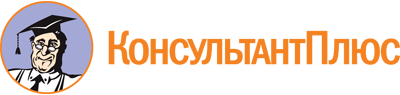 Постановление Губернатора Костромской области от 24.07.2006 N 548
(ред. от 30.12.2022)
"О реализации подпроекта "Государственная поддержка талантливой молодежи" ПНП "Образование" на территории Костромской области"
(вместе с "Положением о порядке отбора и выдвижения кандидатов на присуждение премий для поддержки талантливой молодежи Костромской области")Документ предоставлен КонсультантПлюс

www.consultant.ru

Дата сохранения: 10.06.2023
 Список изменяющих документов(в ред. постановлений губернатора Костромской областиот 26.01.2012 N 19, от 19.10.2012 N 219, от 26.11.2013 N 232,от 05.09.2014 N 171, от 29.05.2015 N 98, от 22.09.2016 N 199,от 21.12.2020 N 301, от 30.12.2022 N 286)Список изменяющих документов(в ред. постановлений губернатора Костромской областиот 26.01.2012 N 19, от 19.10.2012 N 219, от 26.11.2013 N 232,от 05.09.2014 N 171, от 22.09.2016 N 199, от 30.12.2022 N 286)Список изменяющих документов(в ред. постановления губернатора Костромской области от 21.12.2020 N 301)ИсаковаЕлена Павловна-председатель комитета по делам молодежи Костромской области, председатель комиссииКадочниковПавел Александрович-заведующий сектором патриотического воспитания и реализации молодежных программ комитета по делам молодежи Костромской области, заместитель председателя комиссии по номинации "Социально значимая и общественная деятельность"КульмачЕлена Геннадьевна-заместитель директора департамента образования и науки Костромской области, заместитель председателя комиссии по номинации "Научно-техническое творчество и учебно-исследовательская деятельность"РодионовАлександр Николаевич-заместитель председателя комитета по физической культуре и спорту Костромской области, заместитель председателя комиссии по номинации "Любительский спорт"РыжоваОльга Александровна-начальник отдела координации деятельности организаций отрасли "Культура" департамента культуры Костромской области, заместитель председателя комиссии по номинации "Художественное творчество"ДоманинаЮлия Алексеевна-главный специалист - эксперт сектора общественных молодежных инициатив и молодежных объединений комитета по делам молодежи Костромской области, секретарь комиссииАнтоноваМарина Олеговна-помощник ректора ФГБОУ ВО "Костромская государственная сельскохозяйственная академия" (по согласованию)КатыкинаНаталья Владимировна-председатель Костромской областной организации Общероссийской общественной организации "Российский Союз Молодежи" (по согласованию)СкрябинаОльга Борисовна-проректор по развитию социокультурной среды и воспитанию ФГБОУ ВО "Костромской государственный университет" (по согласованию)ШадричевАлексей Викторович-председатель Костромского областного союза "Федерация организаций профсоюзов Костромской области" (по согласованию)Список изменяющих документов(в ред. постановления губернатора Костромской области от 22.09.2016 N 199)КатыкинаНаталья Владимировна-председатель Костромской областной организации общероссийской общественной организации "Российский Союз Молодежи", председатель комиссии Общественной палаты Костромской области по молодежной политике и спорту, председатель совета (по согласованию)КолотушкинНикита Андреевич-исполняющий обязанности руководителя Костромского регионального отделения Всероссийской общественной организации "Молодая Гвардия Единой России", заместитель председателя совета (по согласованию)ГусароваКсения Владимировна-председатель Молодежного правительства Костромской области, секретарь совета (по согласованию)ГубановСергей Александрович-председатель Молодежного совета Костромского областного союза "Федерация организаций профсоюзов Костромской области" (по согласованию)МаксименкоАлександр Александрович-председатель Костромского областного отделения общероссийской общественной организации - Общество "Знание" России (по согласованию)МальковаИрина Николаевна-вице-президент Костромской областной общественной организации "Федерация плавания" (по согласованию)ПодобинАлексей Евгеньевич-проректор по воспитательной и социальной работе федерального государственного бюджетного образовательного учреждения высшего образования "Костромской государственный университет" (по согласованию)